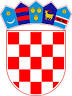          REPUBLIKA HRVATSKAOSJEČKO-BARANJSKA ŽUPANIJA                  OPĆINA ČEPIN           OPĆINSKI NAČELNIKKLASA: 404-01/23-01/1URBROJ: 2158-12-23-4Čepin, 13. lipnja 2023.Temeljem članka 28. Zakona o javnoj nabavi („Narodne novine“, broj 120/16. i 114/22.) i članka 46. Statuta Općine Čepin („Službeni glasnik Općine Čepin“, broj 1/13., 5/13.-pročišćeni tekst, 4/16., 5/16.-pročišćeni tekst, 3/18., 5/18.-pročišćeni tekst, 4/20., 5/20.-pročišćeni tekst, 5/21. i 7/21.-pročišćeni tekst), općinski načelnik Općine Čepin, donosiIzmjene i dopune Plana nabave Općine Čepin za 2023. godinuI.	U Planu nabave Općine Čepin za 2023. godinu („Službeni glasnik Općine Čepin“, broj 2/23., 8/23. i 15/23.) iza rednog broja 8 dodaje se redni broj 9 koji glasi:II.Ove Izmjene i dopune Plana nabave Općine Čepin za 2023. godinu stupaju na snagu danom donošenja, a objavit će se u „Službenom glasniku Općine Čepin“ i na službenim stranicama Općine Čepin.OPĆINSKI NAČELNIK      															      Dražen Tonkovac9N-6/23Obavljanje usluge adulticidnogtretmana komaraca iz zraka metodom hladnog orošavanja na površini od 1700 ha na području Općine Čepin90922000-626.400,00Postupak jednostavne nabaveNEUGOVORLIPANJ1 MJESC